                      PODMIENKY SÚŤAŽE CUKRÁROV                    „DANUBIUS  GASTRO  DEBIC CUP“ 2020ORGANIZAČNÉ POKYNYSúťaž  je určená pre jednotlivcov v odbore  , ,cukrár senior a cukrár junior. SENIOR pracuje sám bez pomocníka , Zúčastniť sa môžu hotely, reštaurácie, školy a  súkromné osoby. Ku všetkým vystavovaným exponátom treba priniesť popisky – sú nevyhnuté – zabezpečí súťažiaciKaždý súťažiaci pripraví  2  porcie súťažného múčnika Súťažiaci bude mať k dispozícii kuchynské štúdioKuchynské štúdio bude vybavené nasledovne: pre každého súťažiaceho konvektomat , 2 indukcie,   pracovný stôl , pracovné plochy, chladnička, drez s tečúcou vodou .Okrem toho spoločne: 1 ks sous vide, 1 ks vakuovačka, l ks thermomix Robot CoupeOstatný inventár – kuchynské náčinie ako nože, vidličky, ocieľky, lopatky a pod. (riad na indukčné varidlo)  si zabezpečí súťažiaci.Porcelán na servírovanie (2 výstavné taniere)  si zabezpečí súťažiaci sámKaždý súťažiaci  má  45 minút na splnenie súťažnej úlohy a 5 minút na upratanie priestoru  (použitý riad a náčinie  súťažiaci následne umyje v kuchyni SZKC na výstavisku)Hlavnú surovinu na súťaž zabezpečí Slovenský zväz kuchárov a cukrárovŠpeciálne suroviny na prípravu jedál si zabezpečí súťažiaci sám (bylinky, vňate, hríby... šľahačku, ovocie , topingy a pod.)Výrobky budú vystavované v priestoroch Výstavného a kongresového centra        Incheba    Bratislava,  -  Hala A0 (A nula)Súťaž sa bude konať                                                       24. januára  2020 od 09,00 – 17,00 hodiny  –  cukrári
                                                      Limit na prihlásenie do oboch  súťažných kategórií spolu  18 súťažiacich Po naplnení limitu súťažiacich organizátor si vyhradzuje právo  uzatvoriť prihlášky skôr15.Vyhlásenie výsledkov  sa bude konať v deň súťaže   o 17,00 hod. Súťažiaci pred nástupom do súťaže uhradia štartovné vo výške        členovia SZKC      jednotlivci    	                            15,00   Eur vrátane DPH                                          dvojčlenný juniorský tím            30,00  Eur vrátane DPH       nečlenovia SZKC   jednotlivci                                     25,00  Eur vrátane DPH                                        dvojčlenný juniorský tím            50,00 Eur vrátane DPH     Úhradu možno vykonať LEN  bankovým prevodom:    Bankové spojenie:            VÚB Bratislava – mesto            Číslo účtu: 85934 012/0200            IBAN: SK 69 0200 0000 0000 8593 4012                       BIC: SUBASKBX            Do správy pre prijímateľa : meno a priezvisko súťažiaceho
 KALKULÁCIE  na súťažné múčniky  a Záväzné prihlášky je potrebné zaslať                                       do 10. januára 2020  na adresu:                                                          e-mail: szkc@szkc.skIng. , generálna tajomníčka SZKCmobil:  +421 903 217  212, *********************************************************************************SÚŤAŽNÉ KATEGÓRIE 2. CUKRÁRI JUNIORI A SENIORIJUNIORI : VEKOVÝ LIMIT: do 21 rokovSúťažná úloha: Príprava 2 porcií moderného  reštauračného múčnika podávaného na tanieri.Hlavná surovina: Stand & overran – šľahačka 35 %  z produkcie spoločnosti ACCOM Slovakia                            Čokoláda Ruby  alebo  čokoláda GOLD  karamel  CALEBAUT                                      ( hmotnosť  50  g na porciu maximálne )                           Pyré mango alebo passion fruit ( marakuja )  - 100g porcia maximálne Capfruit Hlavnú surovinu dodá organizátor Odporúčané suroviny: lístkové cesto, piškótové cesto, ovocie čerstvé, mrazené ovocie,  jahody, višne, lesná zmes,   a pod., ktoré  súťažiaci vhodne zapracuje a zakomponuje do súťažného dezertu. (zabezpečí súťažiaci na vlastné náklady)Pre obe kategórie cukrárov platí :Dezert  je chápaný ako súčasť troj chodového menu. Súťažnú úlohu je potrebné splniť v  časovom limite 45 min.  Množstvo a druh mrazeného alebo čerstvého  ovocia si každý súťažiaci zvolí sámSúčasťou dezertu by malo byť väčšie množstvo ovocia; mrazené ovocie odporúčame doplniť      aj ovocím čerstvýmDezert môže byť teplý, studený alebo kombinovaný a veľkosťou by mal zodpovedať zásadám troj chodového menu s prvkami  modernej gastronómieSúťažiaci by mal dodržať odborný časový sled cukrárskych prácNa prezentáciu jedla si súťažiaci zabezpečí vlastné výstavné taniere     Súťažiaci  si ostatné suroviny zabezpečí sám podľa vlastnej úvahySúťažiaci je povinný si pripraviť a dopraviť suroviny na súťaž podľa platných hygienických predpisovNa prípravu pred súťažným  vystúpením je k dispozícii manipulačný priestor, kde sa súťažiaci môže pripraviť, nesmie však začať pracovaťPri súťažnej úlohe môže súťažiaci využiť aj ďalšie pomôcky a náčinie, musí si ich však doniesť do štúdia (šľahače, roboty....a pod)Povolené prekročenie časového limitu súťažnej úlohy je  5 minút; potom  nasleduje diskvalifikáciaPo skončení súťažnej úlohy má súťažiaci maximálne 5 minút na upratanie pracoviska a odovzdanie priestoru ďalšiemu súťažiacemu.( umývanie použitého riadu a pomôcok súťažiaci vykoná v centrálnej kuchyni SZKC na výstavisku)Nie je povolené priniesť so sebou hotové pred pripravené suroviny (krájané, strúhané atď.)  Povolené je priniesť si:Čerstvé ovocie - umyté nekrájanéOvocie – v náleve Upečené cestá ktoré tvoria súčasť dezertu: netvarované a nepokrájanéČokoládu  roztopenú Opražené jadrovinySuroviny môžu byť dopredu navážené      Ozdoba z čokolády alebo cestaKritéria hodnotenia súťažných úloh Hygiena, ochrana zdravia čistota pri každej súťažnej úlohePríprava pracoviskaDodržiavanie gastronomických pravidiel  Kombinácia tepelných úpravDodržiavanie správnosti kalkulácieNápad, kreativita a ukladanie výrobkov Kompletnosť súťažného zadania Využitie surovín k zadanej téme Sezónnosť použitých surovínKombinácia surovínRôznorodosť tvarov výrobkovKombinácia a prirodzenosť fariebPoužitie a možnosť realizácie v praxiMinimalizovanie odpaduProfesionálny prístup k práci a profesionálne vystupovanie za každých okolnostíPrezentácia jedlaChuť pokrmuDodržiavanie časových limitov Celkový dojemKritéria hodnotenia vychádzajú zo smerníc WACSBodové hodnotenieKritéria hodnotenia vychádzajú zo smerníc WACS                                                                                                                    ___________________________________________________________________________________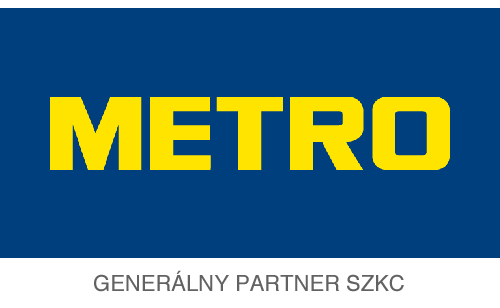 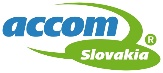 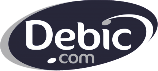 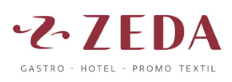 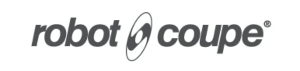 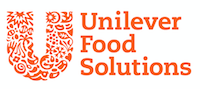 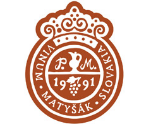 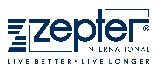 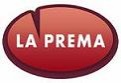 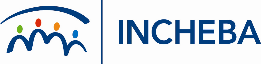 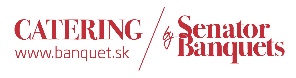 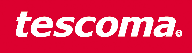 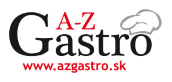 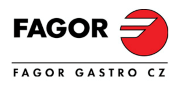 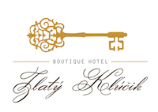 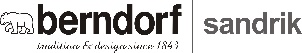 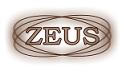 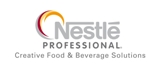 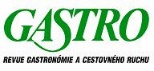 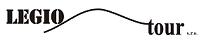 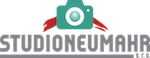 Kontakt:                                                 IČO: 00584 363                                              Bankové spojenie:   VÚB a.s. Bratislava                                                                           mobil: +421 903 217 212                     IČ DPH: SK 2021345018                               č. účtu: 85934012/ 0200 4012                         e-mail: szkc@szkc.sk                             www.szkc.sk                                                  IBAN SK69 0200 0000 00008593                                                                                                                                       BIC: SUBASKBX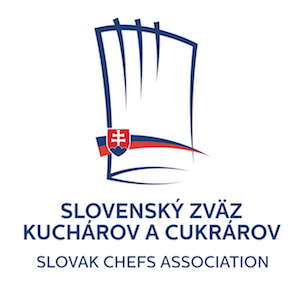 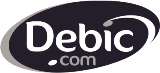 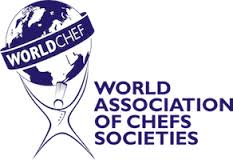 Súťažná úlohaMaximálny Počet bodov Minimálny Počet bodov SpoluMise en place10      010Použitie surovín20      020Zostava múčnika  a technologické postupy 10      010Dodržanie časovéhoLimitu 05      005Chuť45      045Prezentácia jedla10      010SPOLU100      0100